ASSEMBLY NAME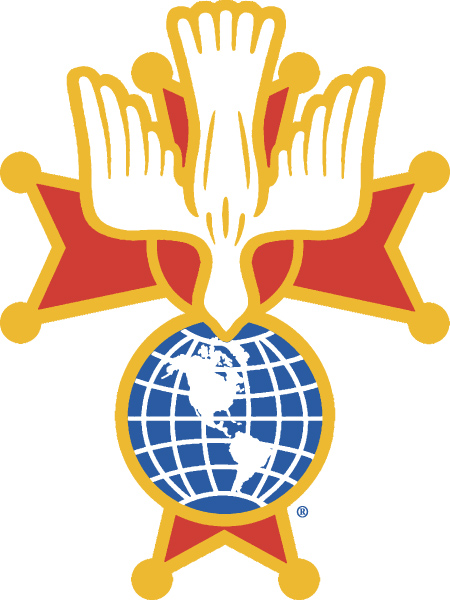 ASSEMBLY NUMBERASSEMBLY LOCATIONWelcome to our New Sir KnightsNames of new Sir Knights***************************************************************ASSEMBLY NAMEASSEMBLY NUMBERASSEMBLY LOCATIONFaithful NavigatorFaithful ComptrollerWelcomes All of our New Sir Knights	NAME OF NEW SIR KNIGHTS***********************************************************ASSEMBLY NAMEASSEMBLY NUMBERASSEMBLY LOCATIONCouncils Name and Numbers Councils Name and Numbers Councils Name and Numbers  Welcomes All of our New Sir Knights	NAME OF NEW SIR KNIGHTS